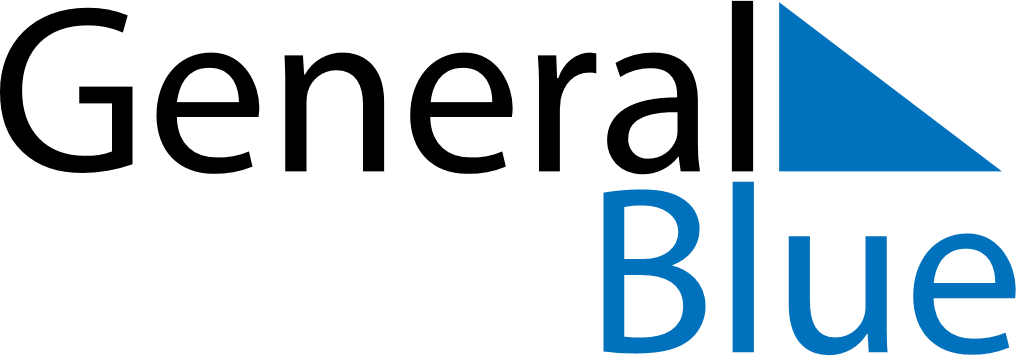 July 2024July 2024July 2024July 2024July 2024July 2024CanadaCanadaCanadaCanadaCanadaCanadaMondayTuesdayWednesdayThursdayFridaySaturdaySunday1234567Canada Day8910111213141516171819202122232425262728293031NOTES